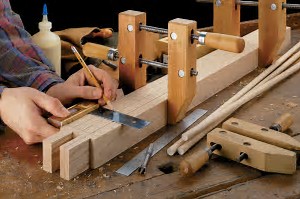 Woodworking Space Available1 have an affordable woodworking space available to share with a couple of people.  It is a 1500 square foot shop with all major tools available.  3hp unisaw table saw, 8 in jointer, 15 inch planer, drill press, band saw, panel saw, etc. We have room for 2 people.  If you would like a place to run your business or hobby space, please call 303-902-8856